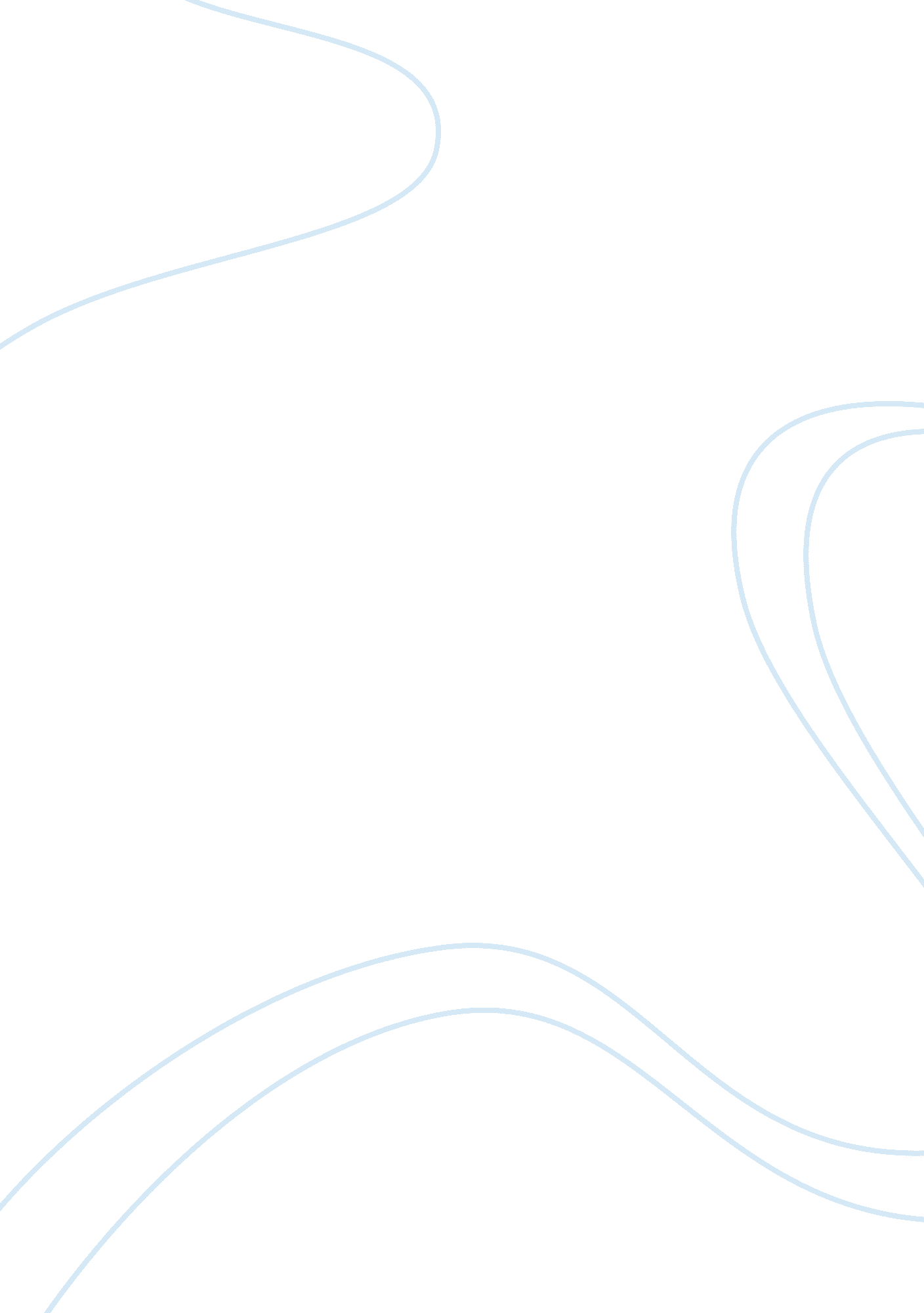 Report on harry seidlerParts of the World, Australia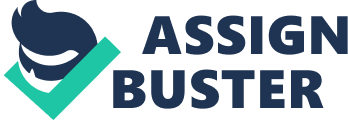 Harry Seidler is regarded as one of the most influential individuals in modern architecture, more especially in Australia. Based on his believe that, architecture is a form of art of a simple but functional design, he was devoted to bettering the physical world, through application of modern technology. Perhaps, one of the reasons why his work is considered as being revolutionary is that, he mostly employed advanced design and construction techniques, (Frampton & Philip, 1992). In this way, he was able to create typical, bold contemporary architectural work, which consists of embassies, apartments, offices and houses. 
As mentioned previously, Harry’ s work entailed application of modern technology in art design. Notably, most of his works comprised of a combination of three major element: artistic, social use as well as technology. Arguably, his work varied as building technology changed. For instance, in the first he began with designing timber houses, changed to concrete buildings and houses, curve development following advancement of concrete technology, and later on, steel technology, (Chris, 2006). At one point, he noted that were it not for advancement of building technology, it could have been very difficult to develop some of the stylish buildings such as the Horizon; that are evident in Australia and other parts of the world. 
Finally, through collaboration with various engineers and artists, Harry attained a lot in the architectural field. By working as a team, they were successful in taking advantage of advancement in technology to come with new construction and design ideas. For example, his work progressed to incorporate geometric curves. Besides, his urban design was unique; the construction of tall and high density buildings in Australia was as a result of his work. Reference List Frampton, K & Philip, D. 1992. Harry Seidler: Four Decades of Architecture. New York: 
Thames and Hudson. 
Chris, A. 2006. Harry Seidler: Australian Art and Artists File. Sydney: ACC Distribution. 